Памятка для родителейФормирование и поддержка учебной мотивации старших дошкольников.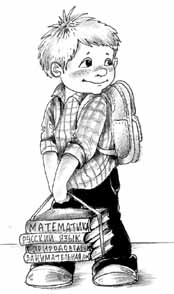 Условия, необходимые для целенаправленного воздействия на мотивационную сферу детей.Поддерживать и формировать интереса к информации.«Ужасно интересно все то, что неизвестно» — такова психологическая природа этого источника учебной мотивации. Роль взрослых – поощрять этот Интерес. Большинство детей приходит в школу «почемучками», с огромным желанием узнать, понять, заглянуть туда, куда нет пути прямому человеческому взгляду. Самый волнующий вопрос, как все вокруг устроено, а еще то, что все работает, собирается и разбирается. И конечно, во всех возрастах притягательны тайны, загадки, интриги, которые взрослые целенаправленно могут использовать в своей работе.
Поддерживать и стимулировать интерес к способу действия.Нормальная и очень ценная человеческая потребность — понять, как что-то делается, и сделать это еще лучше. Дойти до эффективного способа решения задачи самому — это удовольствие. Удовольствие исследователя, первооткрывателя, творца. Передавая готовые способы действия и «натаскивая» учеников на их автоматическое стопроцентное воспроизводство, мы лишаем их истинно человеческого наслаждения. А значит, взрослым необходимо развивать самостоятельность мышление детей.Сотрудничать с ребенком.Строить процесс обучения по принципу сотрудничества со взрослым, по принципу педагогической поддержки, а это значит - верить в ребенка и его возможности; оценивать не личность, а действия, поступки; видеть ценность не только результата, но и самого процесса взаимодействия с ребенком; проявлять внимание к ребенку, постоянно радуясь его самостоятельным действиям, поощряя их; не торопиться с выводами.Учить ребенка планировать свою деятельность, определять цель деятельности и предвидеть результат.Выстраивать деятельность с таким расчетом, чтобы в процессе работы возникали все новые вопросы и ставились все новые задачи, которые становились бы неисчерпаемыми на данном занятии.Учить ребенка грамотному объяснению своих успехов и неудач.Не сравнивать с другими детьмиОценка взрослого должна относится не к способностям ребенка в целом, а к тем усилиям, которые прилагает ребенок при выполнении задания. Взрослому необходимо помнить, что правильнее будет сравнивать успехи ребенка не с успехами других детей, а с его прежними результатами.Поддержка детской активностиНеобходимо поддерживать детскую активность, исследовательский интерес и любопытство. Взрослый стремится не только передать инициативу ребенку, но и поддержать ее, то есть помочь воплотить детские замыслы, найти возможные ошибки, справиться с возникающими трудностями.Научиться грамотно, сочетать все возможные способы побуждения ребенка к учебной активности, вовремя переходить от одного способа к другому, подбирая к каждому отдельному человеку его личную, индивидуальную «кнопочку» — это хороший шанс поддержания учебной мотивации.